PROJECTVOORSTELNEDERLANDS OP DE WERKVLOER
Geachte mevrouw, meneer, Zie hier de link naar de website met al de gegevens over dit project. Gelieve het volledige aanvraagformulier elektronisch ingevuld + de offerte van de opleidingsverstrekker door te sturen naar: vormingouderenzorg@fe-bi.org 
U dient aan te kunnen tonen dat u het FeBi-aanbod voldoende bekend heeft gemaakt aan de werknemers in uw instelling. 
U kan dit aantonen met het document ‘informeren van het personeel’.  Als wij dit document nog niet in ons bezit is, gelieve dit mee te sturen samen met uw aanvraag.
U kunt ons volledige privacy beleid hier terugvinden. IDENTIFICATIE INSTELLING – GEGEVENS WZCIDENTIFICATIE INSTELLING – GEGEVENS WZCNaam instellingStraat + nummerPostcode + gemeenteRSZ- nummer (XXX- XXXXXXX-XX)KBO - nummerBTW – nummer (ondernemingsnummer)Naam Contactpersoon FunctieEmail-adresTelefoon nummerBankrekening nummer van de instelling:BEWenst u onze nieuwsbrieven te ontvangen?Ja	NeenAANTAL DEELNEMERS
Er kunnen opleidingen worden georganiseerd voor alle werknemers, maar het Fonds financiert enkel de deelnemers uit de risicogroepen.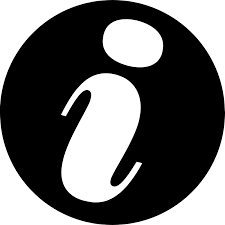 AANTAL DEELNEMERS
Er kunnen opleidingen worden georganiseerd voor alle werknemers, maar het Fonds financiert enkel de deelnemers uit de risicogroepen.Aantal deelnemers Aantal uur vorming per deelnemerLessen in groep of individueel? Extra informatie GEGEVENS OPLEIDINGVERSTREKKERGEGEVENS OPLEIDINGVERSTREKKERNaam instellingStraat + nummerPostcode + gemeenteJuridische vormNaam lesgeverTelefoon nummerEmail adres contactpersoonGEGEVENS VAN DE DEELNEMERS
GEGEVENS VAN DE DEELNEMERS
FINANCIEELOpgelet: Het Fonds voorziet jaarlijks een bedrag om dit project te financieren, we kunnen aanvragen toestaan in functie van het nog beschikbare budget.FINANCIEELOpgelet: Het Fonds voorziet jaarlijks een bedrag om dit project te financieren, we kunnen aanvragen toestaan in functie van het nog beschikbare budget.Totale kostprijs van dit project (gestaafd door een offerte van de opleidingsverstrekker) Datum van uw aanvraag:  